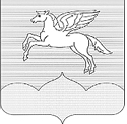 СОБРАНИЕ ДЕПУТАТОВ                                                                        ГОРОДСКОГО ПОСЕЛЕНИЯ «ПУШКИНОГОРЬЕ»ПУШКИНОГОРСКОГО РАЙОНА ПСКОВСКОЙ ОБЛАСТИР Е Ш Е Н И Е 23.09.2022г.  №  102р.п. Пушкинские Горы(принято на 17 внеочередной  сессии Собрания Депутатов городского поселения«Пушкиногорье» третьего созыва)О досрочном прекращении полномочий  депутатаВ соответствии со  статьи 40 Федерального закона от 06.10.2003                    № 131-ФЗ  "Об общих принципах организации местного самоуправления в Российской Федерации", статьи 28 Устава муниципального образования городского поселения «Пушкиногорье», Постановлением Территориальной избирательной комиссии Пушкиногорского района  от 21.09.2022г.                         № 26/138-5 «О регистрации депутатов Собрания  депутатов Пушкиногорского района седьмого созыва, избранных по  единому избирательному округу»,  заявления депутата Собрания депутатов городского поселения «Пушкиногорье»  Горловой Юлии Геннадьевны,Собрание депутатов городского поселения «Пушкиногорье»РЕШИЛО: 1. Прекратить досрочно полномочия депутата Собрания депутатов городского поселения «Пушкиногорье» третьего созыва Горловой Юлии Геннадьевны  в связи с избранием ее  депутатом Собрания депутатов Пушкиногорского района  седьмого созыва.2. Обнародовать настоящее решение в соответствии с Уставом. Глава городского поселения«Пушкиногорье»	                                                                                   	                        Председатель Собрания	                                                     Т.В.Васильева